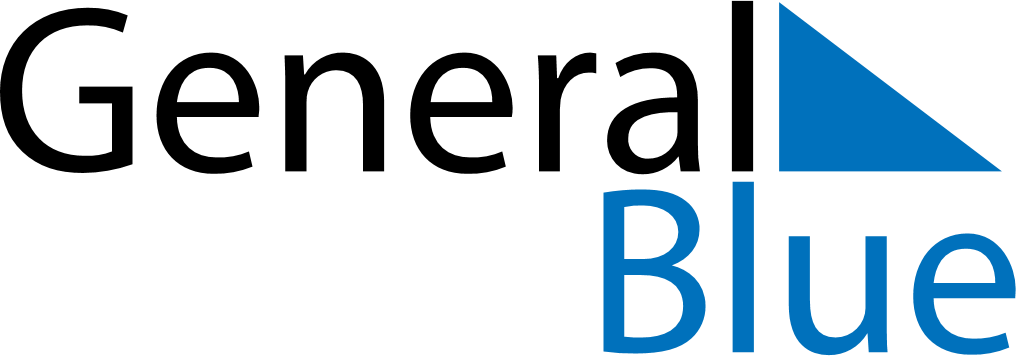 September 2024September 2024September 2024September 2024BrazilBrazilBrazilMondayTuesdayWednesdayThursdayFridaySaturdaySaturdaySunday123456778Independence DayIndependence Day9101112131414151617181920212122232425262728282930